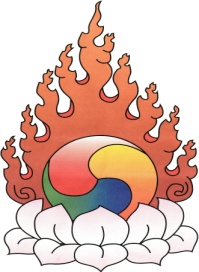 Name:______________________________________________________________________                          Last name                         First name                        Middle initialAddress for correspondence:   __________________________________________________                                                        __________________________________________________                                                        __________________________________________________Phone:    __________        _________________________  ____________________________                Country code                      Land Line                                                   MobileFax:   __________________________      Email:  ____________________________________PASSPORT INFORMATION:Nationality:  ________________   Name as on passport:  _____________________________Passport number:  ________________________ Place of Issue: _______________________Valid from:  _____________  to _____________VISA INFORMATION:*Nepal Visa Number:  _______________     Valid from:  _____________  to _____________*If you have not applied for your Nepal Visa, please do so as soon as possible. HOSPITALITY INFORMATION:English:  Yes             No                         Preferred language: DIETARY INFORMATION:Vegetarian       Non Vegetarian     Do you have any special dietary requirements, if yes, please specifySPECIAL ASSISTANCE:  ___________________________________________________________                                           Please indicate if you require any special assistance (e.g., wheelchair access)EMERGENCY CONTACT:    _______________________________________________________                                                             name                             phone number 		relationshipTRAVEL AND MEDICAL INSURANCE:Please make sure that you have secured your individual Travel/Medical Insurance.IMMUNIZATION INFORMATION:Please see your doctor 6 weeks in advance for any vaccine you might require for travel to Nepal and discuss possibly bringing any antiviral medications in case they are needed. There are mosquitoes; please ask your doctor to give you a prescription for medicine to prevent malaria.  Another common illness one can get is diarrhea, so you should bring some electrolytes.Please bring Iodine tablets and portable water filters to purify water when bottled water is not available. Also bring sunblock and sunglasses for protection from harmful effects of UV sun rays. My signature on this form indicates my agreement with the policy stated above. Participant Signature___________________Jewel Heart1129 Oak Valley Drive, Ann Arbor, MI 48108, USA. Phone: (734)994-3385
Email: ujjen@jewelheart.org